太空机器人之战木星是太阳系八大行星中体积最大、自转最快的行星，从内向外的第五颗行星。它的质量为太阳的千分之一，是太阳系中其它七大行星质量总和的2.5倍。在木星里有一个被氢和氦包围着由铁、岩石和冰构成中心核，而这一内核质量相当于地球质量的10倍。以上这些信息都是科学家们利用机器人登陆到木星，从而获得的准确研究资料。未来我们将通过更多的机器人登陆木星，发现更多的物质和能量……项目规定机器人有两项任务需要完成，即模拟三维场地获取能源块和二维场地运送能源块。模拟三维场地上机器人每次往返时必须通过沟壑且只能取回1个能源块，二维场地上需要携带能源块通过减速条，沿指定路径运送能源块到达指定地点后还须绕过障碍物抵达终点。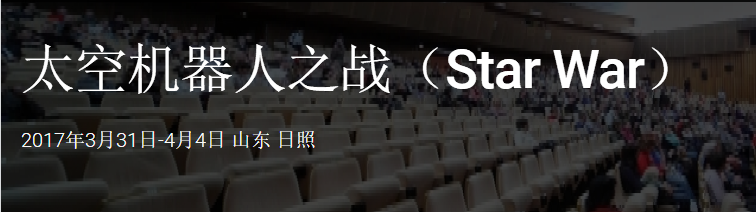 